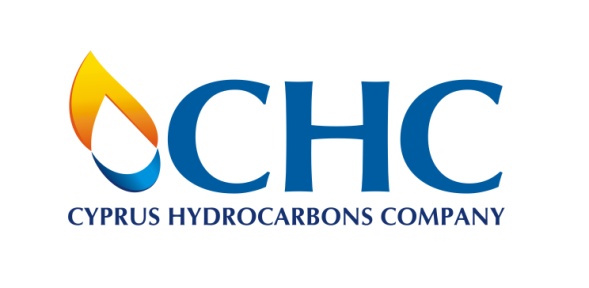 Internship Application FormPersonal InformationCurrent Educational StatusPlease complete the following questions, while ensuring the word limit is not exceededWhat motivated you to follow your field of study (max 200 words)Summarise, in your own words, how the hydrocarbons industry can contibute to future socioeconomic developments (max 300 words)Additional DocumentsPlease also provide the below documents for your application to be considered complete. A recent CVA transcript of your academic record (including modules completed)An academic reference letterDeclarationI declare that all the information provided by me in this application, and any accompanying documents, is correct, accurate and complete to the best of my knowledge. I understand that false information may be grounds for not offering employment or for termination of employment at any point in the future. I declare that I have read and accept the conditions set out in CHC’s Privacy Policy (https://chc.com.cy/wp-content/uploads/elenora/2017/03/CHC-Privacy-Policy-clean.pdf) and consent to the processing of my submitted personal data for the purposes of this internship application.NameCurrent AddressDate of BirthNationalityPhone No.EmailAcademic InstitutionCourse TitleDegree Type (BSc, MEng, etc.)SignatureDate